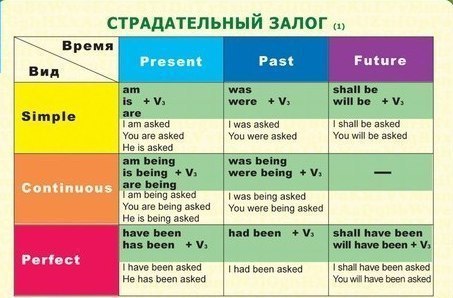 Пример
She cleans an office every day. — Она убирает офис каждый день.
Действие совершает подлежащее.
The office is cleaned every day. — Офис убирают каждый день.
А здесь действие направлено на подлежащее (офис) — это страдательный залог, потому что не подлежащее действует, а над ним совершают действие.
Как образуется?
Формы Passive Voice образуется с помощью соответствующей формы глагола to be и третьей формы смыслового глагола ( или окончание - ed у правильных глаголов).
be + III ( -ed)This bookstore was built two years ago. — Этот книжный магазин был построен два года назад.
The car is being washed. — Машину моют (сейчас).
This parcel has been brought by the courier. — Эту посылку принес курьер.
Если в страдательной конструкции указывается исполнитель действия, выраженный одушевленным существительным или местоимением, ему предшествует предлог by:
The book was written by O.Wilde. - Книга была написана О.Уайльдом.
Если в конструкции указывается объект или материал, при помощи которого совершено действие, употребляется предлог with:
The room was filled with smoke. - Комната была полна дыма.
Это далеко не все о страдательном залоге. Тема не для одного поста.

Желающие могут потренироваться
Перевести в страдательном залоге
1) О, нет! Мой велосипед украли!
2) Улицы убирают каждый день
3) Когда я приехал забрать машину, ее все еще ремонтировали
4)Где мои джинсы? - Они стираются.
5) Он сказал, что грабители только что арестованы.
Перевести из действительного залога в страдательный
1) Egyptians built Pyramids.
2) The gardener has watered the flowers.
3) The farmer is building a new house.
4) His boss pays him $100 a week.
5) They often show American films here.